Your recent request for information is replicated below, together with our response.In the past three years how many reports or recordings have been made by Police Scotland where a 3D printed firearm was involved.Could this be broken down by year and geographical area.In the past 3 years there have been 2 cases recorded by Police Scotland involving 3D printed firearms - one in April 2023 in L Division and the other in May 2023 in D Division. In addition, how many cases have been sent to your forensics department where a 3D printed firearm was concerned in the past three years, broken down by year and geographical area.  If it is helpful, reference to 3D printed firearms was made at a recent meeting of Police Scotland's Forensic Services Committee and can be found on p29 of the following link - https://www.spa.police.uk/spa-media/c3vpht4h/item-3-3.pdf  It states: "The unit has had some complex and novel cases submitted, eg 3D printed guns, which has required additional capacity to complete."The productions for both aforementioned cases were sent for forensic analysis.If you require any further assistance please contact us quoting the reference above.You can request a review of this response within the next 40 working days by email or by letter (Information Management - FOI, Police Scotland, Clyde Gateway, 2 French Street, Dalmarnock, G40 4EH).  Requests must include the reason for your dissatisfaction.If you remain dissatisfied following our review response, you can appeal to the Office of the Scottish Information Commissioner (OSIC) within 6 months - online, by email or by letter (OSIC, Kinburn Castle, Doubledykes Road, St Andrews, KY16 9DS).Following an OSIC appeal, you can appeal to the Court of Session on a point of law only. This response will be added to our Disclosure Log in seven days' time.Every effort has been taken to ensure our response is as accessible as possible. If you require this response to be provided in an alternative format, please let us know.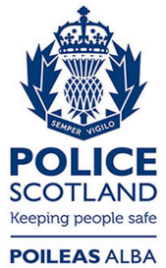 Freedom of Information ResponseOur reference:  FOI 23-2877Responded to:  05 December 2023